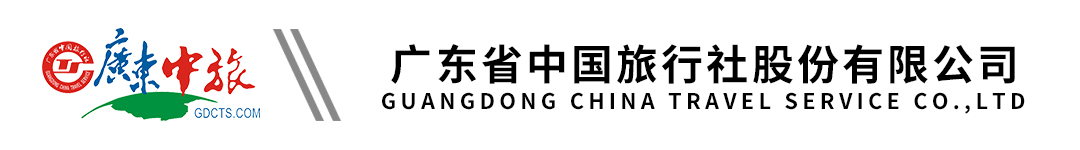 深圳较场尾|西冲|杨梅坑纯玩2天行程单行程安排费用说明其他说明产品编号YX1684471863mQ出发地广州市目的地深圳市行程天数2去程交通无返程交通无参考航班无无无无无产品亮点1、一次行程游遍深圳大鹏半岛三大旅游区1、一次行程游遍深圳大鹏半岛三大旅游区1、一次行程游遍深圳大鹏半岛三大旅游区1、一次行程游遍深圳大鹏半岛三大旅游区1、一次行程游遍深圳大鹏半岛三大旅游区天数行程详情用餐住宿D1出发-深圳早餐：X     午餐：X     晚餐：√   无D2深圳-返程早餐：√     午餐：X     晚餐：X   无费用包含1、全程旅游车1、全程旅游车1、全程旅游车费用不包含儿童超高餐费说明：儿童超高餐费说明：儿童超高餐费说明：预订须知1、行程时间为约数，以行车及导游安排为准。